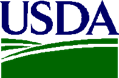 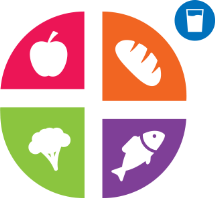 Estudio sobre la Evaluación Nacional de los Servicios e Idoneidad Alimentarios (NAMES)Hoja de trabajo sobre ingresos de la encuesta a los hogaresGracias por participar en la encuesta a los hogares de NAMES. Sus aportes serán muy importantes y útiles.Esta hoja de trabajo lo(a) puede ayudar a prepararse para uno de los componentes de la encuesta a los hogares de NAMES. Tener esta hoja de trabajo lista antes de la entrevista, contribuirá a que la misma avance más rápidamente. Además de la información que usted proporcione en esta hoja de trabajo, se le pedirá que proporcione documentación de TODOS los ingresos reportados. El entrevistador solamente revisará la documentación; no hará copias ni se quedará con ella. A. 	Adultos que viven en su hogarA1.	Incluyendo usted mismo(a), ¿cuántos adultos viven en su hogar? Cuando decimos adultos, entendemos toda persona de 18 años o más.	____________A2.	Incluyendo usted mismo(a), anote los nombres de los adultos que viven en su hogar que recibieron ingresos procedentes de un trabajo remunerado o que recibieron pagos por beneficios en [APPLICATION MONTH] y que contribuyeron con la economía de su hogar. Nombre 1: 						Nombre 5: 				Nombre 2: 						Nombre 6: 				Nombre 3: 						Nombre 7: 				Nombre 4:						Nombre 8: 				B.	Ingresos y pagos del hogar B1. 	Piense en todas las fuentes de ingreso o pagos recibidos por los adultos anotados en la Pregunta A2 durante el mes de [APPLICATION MONTH]. En la siguiente tabla se presentan muchos tipos de ingresos y pagos que las personas podrían recibir. Si cualquiera de los adultos enumerados en la Pregunta A2 recibieron el tipo de pago indicado en la columna B en [APPLICATION MONTH], haga un círculo alrededor del número que corresponde a dicho pago en la columna A. Luego, anote el(los) nombre(s) de la(s) persona(s) que recibieron dicho pago en la columna C. La tabla continúa en la página siguiente.C. 	Proporcione y confirme los detalles sobre los ingresos y pagosC1.	Durante la entrevista se le pedirá que proporcione detalles acerca de los montos recibidos como ingresos y pagos indicados en la Sección B. Los detalles que se le pedirá que incluya son:Monto bruto en dólares de los sueldos o salarios devengados o de los pagos por beneficios yCuán a menudo se recibe el pago (es decir, semanal o mensualmente, etc.)C2.	El entrevistador también le pedirá ver la documentación o una declaración en la que se describan los ingresos o pagos. Por favor, vea en la siguiente tabla qué documentos aceptables debe tener a mano para mostrárselos al entrevistador durante la entrevista. Tenga presente: El entrevistador solamente revisará los documentos y anotará alguna información presente en ellos, pero no se quedará con ellos ni los copiará. En la siguiente tabla se indican los documentos aceptables para nuestros fines. Columna ANúmeroColumna BTipo de ingreso o pagoColumna CNombre(s) del(de los) adulto(s) que recibieron este ingreso o pagoIngreso por trabajo remunerado (no incluya ganancias o pérdidas comerciales)Compensación por desempleoBeneficios por compensación al trabajadorBeneficios por huelgaSeguridad social o jubilación ferroviariaPensión privada, jubilación o prestaciones del familiar supervivientePrestaciones en efectivo de militaresPrestaciones de los veteranosBeneficios gubernamentales por discapacidad provenientes del ingreso complementario del seguro (SSI)Beneficios privados por discapacidadPagos por manutenciónPagos por pensión alimentaria de los hijosIngresos por intereses y dividendosIngresos por renta (alquiler)Ganancias o pérdidas por negocios no agrícolas, asociación o ejercicio profesionalGanancias o pérdidas provenientes de una granjaAyuda financiera para estudiantes universitariosPagos o retiros periódicos procedentes de grandes adjudicaciones o conciliaciones judicialesContribuciones periódicas de personas ajenas al hogarOtros ingresos, como regalías netas, ingresos por fideicomiso, 401K, premios o bonosBeneficios por asistencia generalSubsidio/bono de vivienda (no incluya el subsidio militar para la vivienda)Beneficios federales por neumoconiosis (Black Lung Benefits Act)Otros beneficios públicos sin incluir TANF o SNAPAsistencia temporal para familias necesitadas o TANFPrograma complementario de Asistencia para la Nutrición o SNAP, o estampillas para alimentosTipo de ingresoDocumentos personales para revisarDocumentos escritos emitidos por un terceroSueldos y salarios (incluyendo salario básico y horas extras, bonos e incentivos)Talón de pago, balance de ganancias o el formulario W-2 donde se identifique al empleado y se indique la cantidad devengada en el período de tiempo cubierto por el empleo.Una declaración en la que se indique el contacto con el empleador por vía telefónica o personalmente, y que especifique la cantidad devengada por período de pago.Propinas y empleo autónomoDeclaración notariada del solicitante o el formulario 1040/1040A indicando la cantidad devengada.NingunoSeguridad social, pensiones o jubilación Cartas de las prestaciones por jubilación del seguro social, declaraciones de las prestaciones recibidas o aviso del otorgamiento de la pensión. Formulario de verificación firmado y sellado por la agencia o la organización que paga la pensión.Compensación laboral o por desempleo(a) Copia del cheque emitido por la agencia (b) Carta de otorgamiento firmada por la agenciaEstado de cuenta obtenido de una página de internet, impreso.Formulario de verificación firmado y sellado indicando la cantidad recibida y el período en que se recibió.Mantenimiento de los ingresos, AFDC, ayuda social, seguridad social(a) Copia del cheque emitido por la agencia (b) Carta de otorgamiento firmada por la agenciaFormulario de verificación firmado y sellado indicando la cantidad recibida y el período en que se recibió.Tipo de ingresoDocumentos personales para revisarDocumentos escritos emitidos por un terceroPagos por pensión alimentaria de los hijos(a) Copia de los registros de pago dados por el tribunal, firmada y fechada e indicando el monto recibido(b) Copia de la sentencia de divorcio indicando la cantidad de la pensión alimentaria(c) Copia de un cheque sin cobrarDeclaración escrita del padre que debe hacer el pagoIntereses y dividendos(a) Libreta de ahorros donde se pueda ver el interés recibido y el período que abarca.(b) Declaración de impuestos sobre la renta(c) Declaración de dividendos del tenedor de bonos de la empresa. Formulario de verificación fechado y firmado, llenado por la institución de ahorros, en el que se indique la cantidad recibida y el período de tiempo al que corresponde.Otros ingresos (como ingresos por alquileres)Información o declaración en la que se indique la cantidad recibida y cuán a menudo se recibe, así como también la fecha en que se recibió.NingunoNingún ingresoUna breve nota explicando cómo usted proporciona alimento, vestido y vivienda a su hogar y cuándo espera recibir ingresos.NingunoSNAP, TANF o FDPIRAviso de certificación o número de caso del beneficio. Carta de certificación anual o mensual.Carta fechada y firmada por SNAP o por la oficina de ayuda social indicando que se recibieron estos beneficios.Subsidio / bono de viviendaPrueba de ingresos por bono/ subsidio/asistencia de vivienda. Carta de certificación anual o mensual.